REJON I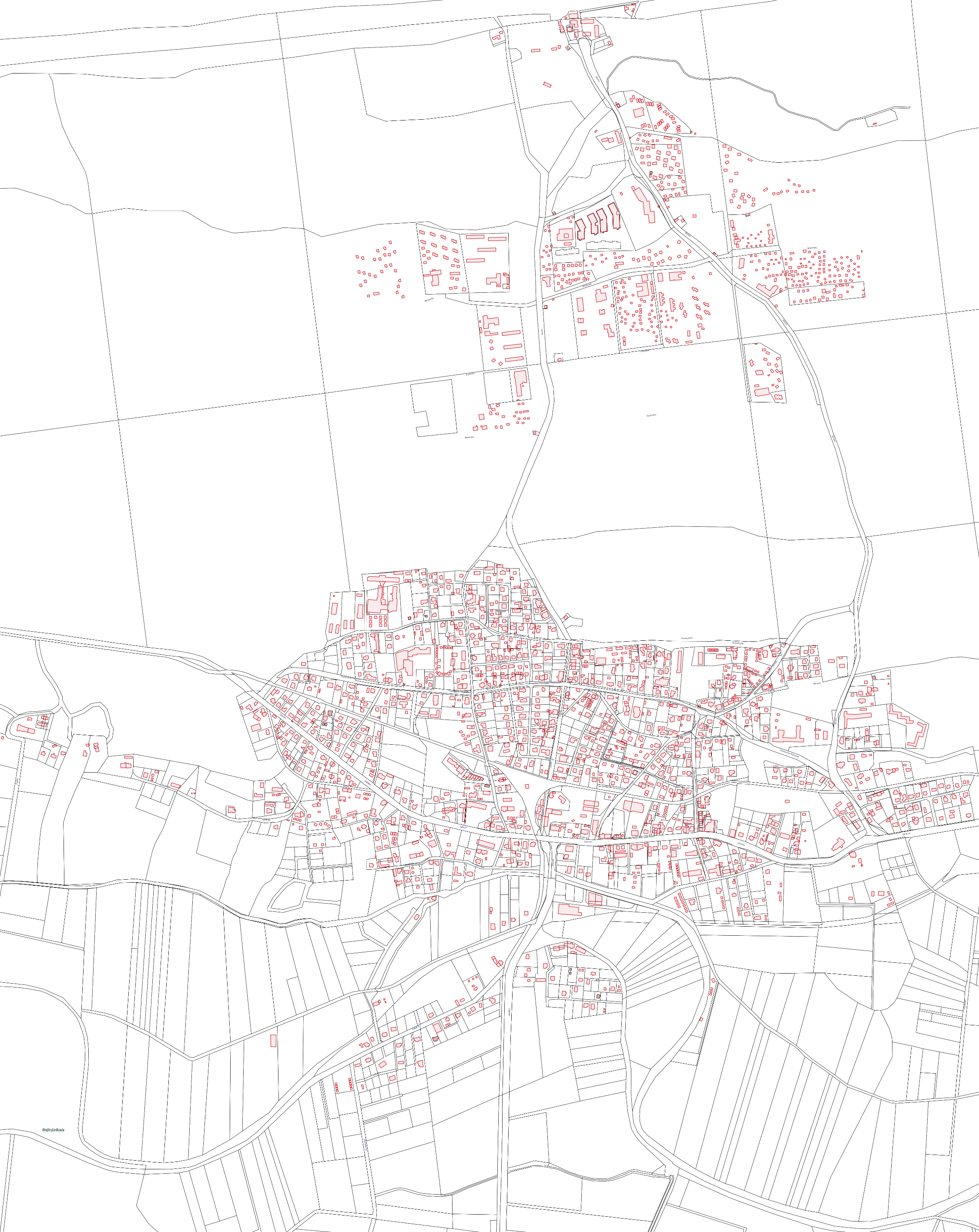 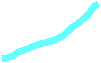 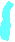 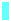 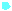 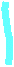 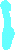 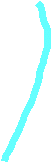 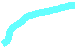 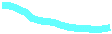 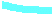 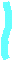 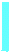 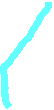 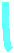 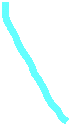 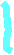 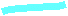 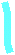 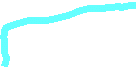 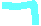 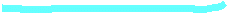 STEGNA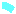 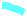 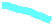 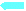 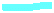 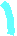 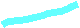 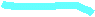 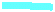 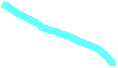 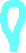 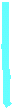 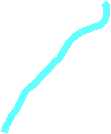 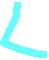 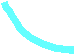 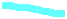 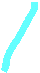 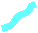 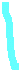 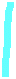 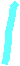 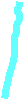 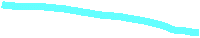 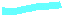 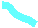 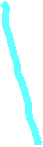 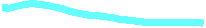 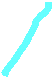 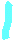 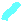 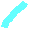 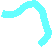 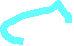 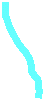 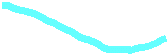 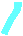 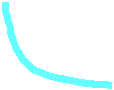 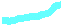 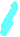 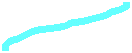 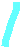 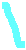 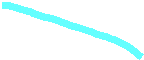 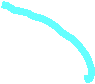 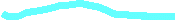 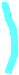 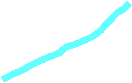 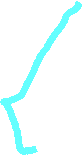 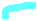 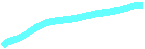 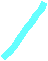 